MM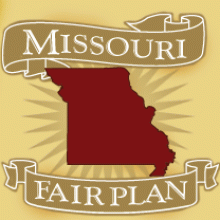 INDEXAMOUNT OF ALTERATIONS OR IMPROVEMENT COMPLETED	12, 14AMOUNT OF INSURANCE	9, 13ASSIGNMENTS OF INTEREST	7AWNINGS/SIGNS/CANOPIES	10CANCELLATION AND MINIMUM PREMIUMS	16CLAIMS	19COMMERCIAL	7, 9COMPLETING THE APPLICATION	6DECLARATIONS PAGE	16DECLINATIONS AND NON-RENEWALS	16DEDUCTIBLE	10, 14DEFINITIONS	7DWELLING	7, 10DWELLING, COMMERCIAL AND FARM APPLICATION	8ELIGIBILITY	18ENDORSEMENTS	15FARM	7, 10FORMS	20INSPECTION CONDITIONS CHARGES	17INSTALLMENT PAYMENT PROGRAM	21LICENSING AND AUTHORITY OF PRODUCERS	5LOCATION OF PROPERTY	8, 12MANDATORY DISCLOSURE OF EXCLUDED COVERAGE	12MARKET VALUE	11, 14MERGERS AND ACQUISITIONS	6NAME AND ADDRESS OF MORTGAGEE	8, 13NAME AND MAILING ADDRESS OF APPLICANT	8, 12NAME OF PERSON INSPECTOR CAN CONTACT	8NAME OF PRIMARY CARRIER	14NEW BUSINESS	15NEW CONSTRUCTION	10OCCUPANCY	8, 12OUTBUILDINGS	10, 13OUTDOOR RADIO/TV EQUIPMENT	10PREMIUM ESCROWED	8, 13PRIOR FIRE LOSSES	11PRODUCER NAME AND ADDRESS	9, 13PURCHASE DATE	11, 14PURCHASE PRICE	12, 14RATING INFORMATION	11, 13REINSTATEMENTS	16RENEWAL BUSINESS	15SEASONAL OCCUPANCY	9SIGNATURE	12, 14SINKHOLE APPLICATION	12VACANT AND/OR UNOCCUPIED GUIDELINES	24VACANT OR UNOCCUPIED	11, 13WAIVER OF ENDORSEMENT PREMIUM	15WHAT IS THE FAIR PLAN?	4WOOD/COAL BURNING STOVE	11WHAT IS THE FAIR PLAN?The Missouri Basic Property Insurance Inspection and Placement Program (Program) operates as the Missouri Property Insurance Placement Facility (the Facility).  The Facility is also known as the Missouri FAIR (Fair Access to Insurance Requirements) Plan a syndicate representing all fire insurance companies licensed to do business in the State of Missouri.House Bill 772 of the 75th Missouri General assembly established the Program in 1969.  Section 379.810 through 379.875 Revised Missouri statutes provide the guidelines and limitations of the Program.The Facility provides basic property insurance, i.e., fire, extended coverage, and vandalism or malicious mischief, on habitational and commercial risks, which are physically located in the State of Missouri.  A standalone Sinkhole policy is also available on habitational property only. The policies offered by the Facility do not provide for loss due to liability, flood, earthquake, additional living expense, damage caused by the weight of ice or snow, damage to or caused by burst water pipes and/or back-up of sewer drains or sump pumps or any combination of these.All policies are issued through the Facility.Missouri Fair Plan is a market of last resort. Request for coverage should not be submitted unless coverage is unavailable through the standard market.Risks must meet “reasonable” underwriting standards reflecting an interest on the part of the owners in the proper upkeep and maintenance of the property.Properties considered to be unacceptable include property which the owner has failed, or refused to repair or restore, and property which have characteristics of ownership, condition, occupancy, or maintenance which violate public policy.Neighborhood or area location (environmental hazard) shall not be considered in determining acceptability in the FAIR Plan.The FAIR Plan will not issue mortgagee interest only policies.LICENSING AND AUTHORITY OF PRODUCERSThe Facility will only accept business from producers holding a current agent, agency, or broker license issued by the Missouri Department of Insurance.Each producer will be assigned a Facility Account Number.  The producer’s facility account number must always be shown on all applications submitted.To set up a producer account with the Facility, producers will need to complete and submit the following:A completed “Request for Producer Account” form (required)A completed “Commision Direct Deposit Authorization Form” and voided check (required)A copy of current Missouri insurance license (required)A completed and signed IRS form W-9 (https://www.irs.gov/pub/irs-pdf/fw9.pdf) (required)A completed “Producer Access Agreement” form (optional)A copy of the buyout agreement if active policies will need to be transferred from another company (if applicable)Those Producers who wish to have access to our Producer’s Portal to access their insureds records and commission statements will need to execute a Producer’s Access Agreement (which is optional). Once the agreement has been submitted the Producer will be provided a username and password. Producers may also utilize the portal to submit dwelling new business applications.The producers will receive all computer-generated documents electronically. These documents are emailed to the email address on file. Each account is allowed one email address.It is the Producers responsibility to keep us informed of agency name, email, contact and address changes. It is also the Producers responsibility to provide the Facility with a copy of the renewal license when issued by the State of Missouri.No Producer has a contract or license with the Missouri Property Insurance Placement Facility. Therefore, no producer has the authority to act for or on behalf of the Facility in the binding of coverage, acceptance of premium payment, amending amount of coverage, assigning policies, or obligating the Facility in any manner.Commissions are paid based on the premium paid and the effective date of the policy. Commissions disbursed on or about the 15th of the month following the effective date of a policy. No commission will be issued unless a copy of the producer-s current license is on file.Commissions are not paid on the installment payment handling fee, inspection fee or on the unpaid installment balance. Commission is earned only on paid premium. Return commission is charged back to producers on return premium or premium reversals. Commission will be issued in the name that appears on the provided license. When the commission statement shows a balance due the Facility, the Facility expects a prompt remittance from the producer. As set by Missouri State Statute, commission is as follows:Twelve percent (12%) for new business Ten percent (10%) for renewals, Ten percent (10%) on both new and renewal sinkhole policies  MERGERS AND ACQUISITIONSThe Facility requires written confirmation from both parties clearly stating who will be responsible for existing business and the date responsibility transferred from one party to another. This can be in the form of purchase agreement when appliable.Producers are responsible for notifying their clients of their address changes and mergers.COMPLETING THE APPLICATIONProducers may obtain an application online at the following website www.missourifairplan.com.An application must be completed for each fire division/firewall.  DO NOT FAX PHOTOGRAPHS UNLESS THEY ARE COLOR AND THE FAX WILL TRANSMIT IN COLOR.  BLACK AND WHITE PHOTOGRAPHS DO NOT FAX WELL.All applications and photographs can be submitted via email to: uw@mpipf.com A photograph of front and rear of the property is required with every new application.  All new purchases should include a copy of an appraisal.If contents coverage is requested, the producer should include one content photo for each $10,000 in coverage.  Photos should be of different rooms.Commercial and Farm property require the producer to provide a signed letter indicating coverage cannot be placed on the standard market.A generic application is used for Dwelling, Commercial and Farm risks.  All policies are issued on Named Peril basis, only those perils listed below may be covered:Fire, Lightning, Windstorm, Hail, Explosion, Riot, Civil Commotion, Aircraft, Vehicle, Smoke, Volcanic Eruption, Vandalism or Malicious Mischief and Theft (To be eligible for theft applicant must carry separate dwelling contents along with Extended Coverage and Vandalism and Malicious Mischief).Sinkhole coverage for dwellings requires a separate application to be completed. THIS IS NOT A HOMEOWNERS POLICY!  THIS IS NOT A REPLACEMENT COST POLICY!THIS IS A DWELLING POLICY!  THIS IS AN ACTUAL CASH VALUE (ACV) POLICY!DEFINITIONSDWELLINGDwelling is a residential structure that contains one to four units.  Incidental service occupancies are permitted, such as daycare, beauty shop or office. Sales or manufacturing are not permitted.COMMERCIALBuildings occupied for business purposes, such as:* Apartment Risk-(over 4 units)* Contractors Risk* Motel/Hotel Risk* Industrial and Processing Risk* Institutional Risk* Mercantile Risk - (An establishment which the principal business is the buying and selling of goods, retail/wholesale.  Included are bars & grills, and restaurants.)* Office Risk* Service RiskFARMA farm is property used to generate income, i.e., raising crops or livestock.  A dwelling with additional buildings situated on a large parcel of land does not necessarily qualify for farm property coverage.The policy covers dwellings, contents of dwellings, other structures used in connections with dwellings and farm structures.   The Facility does not cover crops or livestock.  The perils are fire, lightning, wind, hail, explosion, riot or civil commotion, aircraft, vehicles, vandalism, limited theft, sinkhole collapse and volcanic action.ASSIGNMENTS OF INTERESTThe policy cannot be assigned to a new policyholder.  The producer will need to cancel the current policy and submit a new application for the new owner.DWELLING, COMMERCIAL AND FARM APPLICATIONLOCATION OF PROPERTYTo avoid any confusion on the location of the covered property, a complete description of where the property is located is required.  Properties outside the city limits require the legal description (section, township, and range,) or 911 address (preferred), city, county and zip code.  Also, if the property location is outside the city limits, the Facility requires specific driving instructions to assist our inspectors in locating the correct property.  The legal description can be located on the property tax bill or property deed.NAME AND MAILING ADDRESS OF APPLICANTThe Facility does not write mortgagee interest only policies.For building coverage, complete the applicant’s name as it appears on the property deed/title and provide their mailing address.  Only individuals on the deed/title should be listed as an applicant and/or co-applicant.Always provide email address if available.For content only coverage complete the name of the tenant applying for coverage and the mailing address of tenant.OCCUPANCYFor dwelling applications indicate if property is occupied by the owner or a tenant.If tenant occupied and content coverage is requested, a list of contents will need to be provided.PREMIUM ESCROWEDIf escrowed, check yes and a copy of the quote will be sent to the mortgage holder at the address provided.A copy of all quotes will be sent to the applicant or their representative, as indicated on the application.  A copy of the quote will also be sent to the producer.  Please return one copy of the quote to the Facility with payment.NAME AND ADDRESS OF MORTGAGEEComplete information is required about all mortgagees or loss payees.  This includes name, address and loan number.If “Contract for Deed” provide the name and mailing address of seller.NAME OF PERSON INSPECTOR CAN CONTACTAll new policies are inspected if the premium is paid.  All new policies require an interior and exterior inspection. The Facility requires the name and telephone number of person to contact.A letter is sent to the insured when the inspection is ordered.  The inspector  will contact the applicant prior to inspection.  The inspector does carry a photo ID and will produce it upon request.Surcharges may be assessed for all deficiencies identified by our contract inspectors. The Facility has the right to determine the appropriate course of action to take in relation to the deficiencies and any applicable surcharges. A copy of the inspection with written notification will be sent to the owner explaining what surcharges have been applied.  The owner will be given the opportunity to correct the deficiencies. The owner will need to notify the Facility in writing along with pictures of any corrections so that they may evaluate the risk and applied surcharges. The Facility retains the right to continue applying the surcharges.PRODUCER NAME AND ADDRESSPlease indicate  the producer’s or agency’s name as it appears on the state insurance license; including the producer’s mailing address, email address and phone number.  Enter the assigned Facility account number to receive commission.  If the Facility does not have the proper information on the application, the Facility may return the application to the producer’s office for completion.AMOUNT OF INSURANCE The Facility will write a maximum combined limit for building and contents coverage for any one location of $200,000 on residential and $1,000,000 for commercial and farm risks. For coverage of contents only, the application must show the specific occupancy to be covered and include two (2) interior photos along with the exterior photo.If the insured is applying for Extended Coverage (EC) or Vandalism and Malicious Mischief (VMM) in addition to Fire coverage, check the appropriate box.For “On Premises Theft” for Dwellings check the appropriate box and enter amount of coverage desired.  Minimum $1,000 and maximum of $25,000.  Please enter in $1,000 increments.COMMERCIALA Class Rate form must be completed and submitted along with the application on all commercial class rated risks containing 15,000 or less square feet in a single fire division/firewall. All occupancies in the building and square footage for each occupancy must be shown.Coinsurance is offered on Commercial contents coverage for no-co, 80%, 90% or 100% coinsurance.If the occupancy is a tavern/bar, the application must indicate if any cooking is being done on premises.If occupancy is an auto repair shop, the application must indicate if there is any spray painting or welding being done on premises.SEASONAL OCCUPANCYA seasonal dwelling is a dwelling that is continuously unoccupied for three or more consecutive months during any one year. A secondary dwelling is when an insured owns 2 dwellings and frequently spends time at both properties.FARMThe producer must enter the type of crop or livestock for farm operation.Form FAC - FM - 01 must be completed and submitted along with the application on all farm risks. A photo of each building or structure is required, along with a diagram of the layout of the premises.OUTBUILDINGSDWELLING - A 10% extension of the building value applies to other structures used with the dwelling and in good condition. Make sure to advise the condition of each outbuilding if more than one. Provide photo for our records. If other structure is in disrepair, it may be excluded from the policy.FARM - A 10% extension of Coverage A applies to other private structures appurtenant to dwelling, not farm buildings. Provide the construction, condition and a photo of all outbuildings located on the farm property.OUTDOOR RADIO/TV EQUIPMENTIf windstorm or hail coverage is desired on outdoor radio or television equipment, indicate the amount of insurance being requested. The Facility requires the serial number, brand name, model, and photograph of all items to be insured. The amount of insurance requested must be higher than the policy deductible.AWNINGS/SIGNS/CANOPIESIf windstorm or hail coverage is desired on awnings, canopies, or signs, indicate the amount of insurance being requested.  The Facility requires a photograph of all awnings, canopies, or signs to be insured. The amount of insurance requested must be higher than the policy deductible.DEDUCTIBLEThe standard deductible is $500.00 for dwelling, commercial, and farm risks. The Facility offers higher deductibles, and they can be requested on the application or by endorsement. The theft coverage deductible for dwelling must be the same as the other perils.NEW CONSTRUCTIONFor a new construction to be eligible the application must be submitted along with photograph prior to construction being started. The Facility needs the estimated cost of construction and the expected date when the building will be completed. The structure must be completed and occupied within one year or the policy will not be renewed.The Facility will not insure any building on which construction has begun.VACANT OR UNOCCUPIEDThe Facility will insure vacant or unoccupied dwellings that meet our underwriting guidelines. Commercial property is not eligible if seventy (70%) or more of the total square footage is vacant or unoccupied. Farm is not eligible if more than fifty percent (50%) of the property is vacant or unoccupied. A Supplement Vacancy Information Form must be completed and submitted with the application. Increased rates will apply for vacant or unoccupied dwellings. See additional underwriting guidelines on Page 24.PRIOR FIRE LOSSESAll fire losses over $500.00 on property for which the applicant had an insurable interest, must be listed explaining the cause of loss, property location of loss, amount of claim paid and the date that the loss occurred. Additional information may be requested regarding prior losses to assist in underwriting the application.RATING INFORMATIONAll questions must be answered to compute the correct premium.The number of families and construction determine what loss costs are applied.If the construction type is a mobile home, the producer must complete the information describing the mobile home.If there is an incidental service type occupancy, with two or less employees, the producer must describe the business in detail. (i.e., offices, daycare, beauty shop). A risk with sales or manufacturing exposure will be considered commercial property and rated accordingly.The application must provide the distance in feet from the fire hydrant and the miles to fire department so the proper protection class can be applied. If a subscription is required for the fire department, the Facility must know if the applicant subscribes to services. If inadequate information is provided regarding fire protection, the Facility will rate with a protection class 10.MARKET VALUEEnter the market value of the property to be insured subject to the Facility limits. Do not use replacement cost, which would be the amount to replace the building at today’s cost. The Facility does not write replacement cost insurance. Always include a current appraisal on all recent purchases and all other property if available.WOOD/COAL BURNING STOVEThe woodstove should sit at least thirty-six (36) inches away from any combustible wall and have protected pad under it. If closer than thirty-six (36) inches, advise the construction of the surrounding walls. A photograph of the stove is required. Homemade woodstoves are not acceptable.PURCHASE DATEIf building coverage is being requested, the application must indicate the day, month, and year the property was purchased.  If property was inherited, please indicate. THIS IS THE ORIGINAL DATE OF PURCHASE NOT THE REFINANCED DATE!PURCHASE PRICEThis is the amount the applicant paid for the property. If land was included in the purchase price, please indicate the amount of land included. THIS IS THE ORIGINAL AMOUNT OF PURCHASE NOT THE REFINANCED AMOUNT! The Facility does not insure land.AMOUNT OF ALTERATIONS OR IMPROVEMENT COMPLETEDAlterations and improvements are monies spent by owner or tenant to improve the physical condition of the building. Include copies of paid receipts if possible. This amount should not include money spent on general maintenance or upkeep of the property.ATTACH A FRONT AND REAR PHOTOGRAPH OF THE DWELLING ALONG WITH REQUIRED CONTENT PHOTOGRAPHS.MANDATORY DISCLOSURE OF EXCLUDED COVERAGEThe following coverages are examples of coverage not provided:loss due to liability, flood, earthquake, additional living expense, weight of ice and snow, burst water pipes, backup of sewer drains and/or sumps or any other combination of these. Make sure as the producer the exclusions are specifically pointed out to the applicant.SIGNATUREAll applications must be signed and dated by the applicant, legal guardian, partner if a partnership or officer if a corporation. Signatures can be completed electronically or a wet signature on a submitted paper application. SINKHOLE APPLICATIONThe policy cannot be assigned to a new policyholder. The current policy will need to be cancelled and a new application will need to be submitted for the new owner.LOCATION OF PROPERTYTo avoid any confusion on coverage a complete description of the property location is required.  Properties outside the city limits require the legal description (section, township, and range,) or 911 address (preferred), city, county and zip code.  If the property location is outside the city limits, driving directions are required for the inspector. The legal description can be located on the property tax bill or property deed.OCCUPANCYIndicate if property is occupied by the owner or a tenant.NAME AND MAILING ADDRESS OF APPLICANTThe Facility does not write mortgagee interest only policies.For building coverage, complete the applicant’s name as it appears on the property deed/title and provide their mailing address.Only individuals on the deed/title should be listed as an applicant and/or co-applicant.The producer must include the telephone number and email address of the applicants so the inspector can contact applicant for inspection.All new policies are inspected if the premium is paid and require both interior and exterior inspections. A letter is sent out to the insured when the inspection is ordered.  The inspector will contact applicant prior to inspection.  The inspector does carry a photo ID and will produce it upon request.PREMIUM ESCROWEDIf escrowed, check yes and a copy of the quote will be sent to the mortgage holder at the address provided.All quotes will be sent to the applicant or his/her representative, as indicated on the application. One copy of the quote will be sent to the producer. Please return one copy of the quote to the Facility with payment.NAME AND ADDRESS OF MORTGAGEEComplete information is required on all mortgagees or loss payees. This includes name, address, and loan number.If “Contract for Deed” include the name and mailing address of seller.PRODUCER NAME AND ADDRESSPlease indicate the producer’s or agency’s name as it appears on the state insurance license include the mailing address, email address and phone number. Enter the assigned Facility account number to receive commission. If the proper information is not provided on the application, it may be returned to the Producer’s office for completion.AMOUNT OF INSURANCEThe Facility will write a maximum combined limit of building and contents coverage for any one location of $200,000 total for dwelling policies. The Facility does not offer content only for sinkhole coverage.OUTBUILDINGSThere is NO coverage for outbuildings on the Sinkhole policy.VACANT OR UNOCCUPIEDThe Facility will NOT provide sinkhole coverage for vacant or unoccupied dwellings. RATING INFORMATIONAll questions must be answered for underwriting purposes.The premium is determined using the sinkhole premium chart based on the combined limit of coverage for building and contents. MARKET VALUEEnter the market value of the property to be insured subject to the Facility limits.  Do not use replacement cost, the amount which it would cost to replace the building at today’s cost.  The Facility does not write replacement cost insurance.  Always include a current appraisal on all recent purchases and all other property if available.PURCHASE DATEThe application must indicate the day, month and year the property was purchased.  If property was inherited, please indicate.  THIS IS THE ORIGINAL DATE OF PURCHASE NOT THE REFINANCED.PURCHASE PRICEThis is the amount the applicant paid for the property. If land was included in the purchase price, the application must indicate the amount of land included.  THIS IS THE ORIGINAL AMOUNT OF PURCHASE NOT THE REFINANCED AMOUNT! The Facility does not insure land.AMOUNT OF ALTERATIONS OR IMPROVEMENT COMPLETEDAlterations and improvements are monies spent by owner or tenant to improve the physical condition of the building.  Include copies of paid receipts if possible.  This amount should not include money spent on general maintenance or upkeep of the property.NAME OF PRIMARY CARRIERComplete the name, policy number and policy period for current Homeowners coverage.ATTACH FRONT AND REAR PHOTOGRAPHS OF THE DWELLING. PHOTOGRAPHS MUST SHOW ENTIRE BUILDING.DEDUCTIBLEThe deductible for Sinkhole is 10% of the limit of liability for all coverages combined.SIGNATUREAll applications must be signed and dated by the applicant, legal guardian, partner if a partnership or officer if a corporation.NEW BUSINESSUpon receipt of a properly completed application including all photographs of the property and the quick quote, the Facility will review for acceptability.  When a payment is received on a quote, the policy may be issued and an inspection of the property ordered.  If the inspection indicates deficiencies in the property a surcharge may apply and additional premium may be billed.  If it is determined that the property does not meet underwriting standards after the inspection, a thirty-day (30) notice of cancellation will be issued.Commercial & FarmThere is $35.00 non-refundable inspection fee on all new business commercial and farm policies that are issued.  The fee must be paid before a policy can be issued.  Under no circumstance will the Facility waive this fee.Dwelling & SinkholeThere will be a $30.00 non-refundable inspection fee on all new business dwelling and sinkhole policies that are issued. The fee must be paid before a policy can be issued. Under no circumstance will the Facility waive this fee. ENDORSEMENTSProducers are not authorized to issue endorsements for the Facility.  A written request must be submitted for policy changes. The request will need to include the effective date of change. Otherwise, the effective date will be the date the request was received in our office. Be sure that the application provides the location of the property insured and not the mailing address.  The policy number and the name of the insured are also required. The request may be mailed, faxed, or emailed to uw@mpipf.com.An increase in coverage, if approved, will be made effective the day the request is received in our office or the date requested if later.  Any additional premium due will be billed unless the policy has outstanding installments, in which case the amount will be added to those installments.  A decrease in coverage will be made effective the day the Facility receives the endorsement request in our office or on the date requested if later.  Most requests are processed within five (5) business days of receipt.WAIVER OF ENDORSEMENT PREMIUMWhen a policy is endorsed after the inception date, the Facility may waive any additional or return premium up to $3.00 on habitational risks and $15.00 on commercial and farm risks.RENEWAL BUSINESSThe Facility offers a one-year term policy that does NOT automatically renew.An expiration notice is sent to the insured, the producer and mortgagee approximately thirty (30) days prior to the expiration date.  The producer is responsible to maintain their own system to determine policy expiration dates and to assist with renewal coverage for their insured. To avoid a lapse in coverage the insured should review the form and submit changes with the quoted premium to the Facility office prior to 12:01 A. M., on the expiration date of the current policy.Commercial and Farm business require the producer to submit a letter indicating they cannot obtain coverage from standard carriers for the renewal every year.  The letters must be dated within six months of the renewal date.It should not be assumed that the Facility would automatically issue a renewal policy.  New underwriting information may determine the risk to be ineligible for insurance coverage. No renewal policy will be issued without the receipt of premium payment either in full or the 1st Installment amount.DECLINATIONS AND NON-RENEWALSIf a risk is not accepted, the applicant/insured, producer and mortgagee, if any, will be notified.  Non-renewal notices will be issued a minimum of thirty (30) days prior to expiration date of the current policy.DECLARATIONS PAGEThe Facility will send a Declaration to the first named insured’s mailing address, the mortgagee and the producer.  The insured’s and mortgagee’s copy will include the policy forms only if there has been a change to the policy forms.CANCELLATION AND MINIMUM PREMIUMSThe first named insured shown in the Declaration may cancel the policy at any time.  Notice must be submitted prior to the requested cancellation date.  Return premium is always made payable to the insured and mailed directly to the insured.  If the insured requests a policy to be cancelled for any reason the Facility may retain a minimum premium of $100.00 on Dwelling and Sinkhole.  The minimum premium for Farm and Commercial is $175.00.The Facility will not backdate a cancellation more than thirty (30) days. If there are circumstances that would require backdating more than thirty (30) days, the request will need to be submitted to underwriting for approval. The Facility may require supporting documentation for cancellation requests such as proof of sale, death, or replacement coverage. If the Facility cancels a policy, a thirty (30) day notice of cancellation will be sent by delivery confirmation.On all cancellations, the producer will be charged the return commission on his monthly commission statement.REINSTATEMENTSThe request for reinstatement must be made BEFORE the effective date of cancellation.  A policy may be reinstated only when the reason(s) for cancellation have been corrected and acknowledged by the Facility prior to the effective date of cancellation.  Any required premium must also be submitted.NO POLICY WILL BE REINSTATED AFTER THE DATE OF CANCELLATIONINSPECTION CONDITIONS CHARGESInterior inspections will be completed on all New Business applications.  There will be a $30.00 non-refundable inspection fee on all new dwelling applications that are converted to a policy. New business inspection will require both interior and exterior inspections by third party vendors. The property will then be re-inspected every four years at no additional cost to the insured. Unless otherwise necessary, the renewal inspection will be an exterior only.  Re-inspections will be conducted more frequently on properties where changes in the appearance or condition of the property become known to the Facility.All Commercial and Farm property will have a mandatory interior inspection for both new and renewal.  The $35.00 inspection fee will also apply on new applications converted to policies.Surcharges may be applied for vacant and/or unoccupied dwellings, heating/cooling, wiring, housekeeping, and physical condition deficiencies of the property at the time of inspection.  The surcharges can be removed by submitting evidence, photos, of the area showing the corrected deficiencies.  If the deficiencies are severe or the property is vacant any policy in force will be cancelled.When any of the conditions noted below exist in a building or other structure an additional charge per $100 of insurance for each condition may be applied to the building and/or contents base premium.Each condition does not necessarily apply to all perils covered in the policy.  For example, if it involves a fire hazard, only the fire premium may be surcharged; if an E.C., hazard is involved, the E.C., premium may be surcharged.A. Heating:	Unsafe arrangement of heating a property including chimneys, woodstoves improper clearance, stovepipes, or gas vents and improper use of space heaters.Surcharge .25B. Wiring:	Unsafe or inadequate electric wiring, spliced wires, nonstandard extensions cords, overloading and over fusing.Surcharge .25C. Conversions:	Subdivision or conversion of original living space to multiple units with overcrowded occupancy, inadequate sanitary facilities, unsafe arrangement of cooking devices.Surcharge .50D. Physical Conditions and Housekeeping:	Tuckpointing, wood surfaces unpainted or decaying, porches not well maintained, roof deterioration, plumbing, plaster, broken windows unsatisfactory control of combustibles.Surcharge .50E. Housekeeping:	Yards, basements, interiors, or attics not kept clean and free from combustibles, rubbish, and litter.Surcharge .50If the applicant/insured corrects all deficiencies and provides written evidence of repair to all items and a photo showing all areas in question the Facility will remove the surcharge.ELIGIBILITYThe following risks are considered unacceptable by the Facility:Property is considered vacant or unoccupied when seventy (70%) of commercial, fifty (50%) of sinkhole and fifty (50%) of farm square footage is not occupied. (This does not apply to dwelling. For dwelling, please see vacant supplement.)Property that is in a severe state of disrepair.Property with unrepaired damage of any kind including damage due to prior losses may be considered with additional documentation and further underwritingProperty where the applicant has had an unsatisfactory loss history may be considered with additional documentation and further underwritingAny risk having characteristics of occupancy or ownership which may be in violation of law or public policy.Applications submitted where information provided has been misrepresented to the Facility.Applicant has no insurable interest in the property.Sinkhole properties that have evidence of existing sinkhole damage to the structure or foundation.Sinkhole properties that have existing ground depressions that may be signs of an existing sinkhole.Sinkhole is within fifty (50) feet of the dwelling.Risks which are found to have one or more of the following conditions, may be considered unacceptable:Unsafe heating arrangements, such as:a)	Seriously rusted or deteriorated equipment.b)	Deteriorated chimneys and vents, including from furnaces to chimneys.c)	Improper use of space heaters, solid, liquid or gas with insufficient clearance to combustibles.Unsafe electric wiring, such as:a)	Exposed or frayed wiresb)	Improperly spliced wiresc)	Overloaded circuitsd)	Improper use or improperly installed wiring and/or fixturese)	Improper use of extension cords3.	Poor housekeeping (accumulated combustibles, trash, debris, or garbage).CLAIMS1.	The Facility will supervise all claim adjustments and direct payment of losses.The following instructions apply in reporting a claim under a policy insured by the Facility:All claims must be reported timely to the Facility by phone, fax, email or through the agent portal on our website. The producer may obtain a Notice of Loss form by going to our website at www.missourifairplan.com.The “Notice of Loss” must be completed in detail, including the individual to be contacted and that individual’s phone number where they can be reached.  The “Notice of Loss” must contain a SPECIFIC DATE, time the loss occurred and include policy number, loss location, and circumstances of loss.The producer or personnel in the producer’s office are not permitted to refer claims directly to any adjustment service company.  All claims must be reported to the Facility office at 906 Olive, Suite 1000 St. Louis, Mo. 63101, faxed (314)421 – 2575, telephoned (314)421-0170 or emailed to claims@mpipf.com.Claims will be assigned to outside qualified independent adjusters, based upon geographic territory and loss circumstances.  The Facility reserves the right to make claim assignments to those adjusters deemed qualified to handle the claim settlement.  The Facility strives for prompt contact of the policyholder. Routine claims are often closed within 30 days from assignment date.The Facility writes a “basic” named peril policy, covering buildings and contents for both commercial and habitational risks.  The policy quotes “direct” loss by named peril.  The loss must occur by one of the named perils in the policy to qualify for coverage.All claim settlements are actual cash value at the time of the loss, which also includes those losses that are deemed constructive totals.  This means the depreciation is deducted at the time of loss and is NOT paid.If a property sustains two or more losses in any twelve-month period and if the Facility continues coverage, the deductible on that property will be increased to the next level i.e. $500 will go to $1,000 on a dwelling. However, the facility reserves the right to increase the deductible further if underwriting supports the increase. A thirty-day (30) notice will be sent to all parties advising the effective date of the change.  The deductible will remain at the new level for five (5) years.  If the property remains loss free for the five-year (5) period, the insured or producer may request, in writing, to reduce the deductible back to the prior level, if still available.FORMSListed below are the various application forms used by the Missouri Fair Plan:FAC 1 (03/09) Dwelling, Commercial, Farm.MFP-SL-1 (1/2015) SinkholeFAC 23 - Notice of Policy ExpirationFAC 24 - Policy Expiration and Renewal NoticeCP 1650 - Class Rate InformationFAC - FM - 01 - Schedule of Items Farm PropertyProperty Loss NoticeH.	Vacancy Supplement Information Form MFP 100A (12/2018)Please access the forms on our website at: www.missourifairplan.comINSTALLMENT PAYMENT PROGRAMThe Facility offers an Installment Payment Program.  There is a minimum premium requirement to qualify for an installment plan. The requirements are outlined below.   It is our policy to NOT accept partial payments. However, if the majority of the payment is received, the Facility will accept the payment and send an invoice for the remaining balance.The conditions and procedures of the plan are as follows:A.	EligibilityThe installment payment program is only available on those polices that meet the following eligibility requirements.The first named insured on the policy is the only individual eligible to request the Installment Payment Program.  If the insured’s premium is paid by a mortgagee out of an escrow account or by a titleholder, the policy will not be eligible for the Installment Payment Program but instead requires payment in fullDwelling risks must have an annual premium of $250.00 or more.Commercial and farm risk must have an annual premium of $450.00 or more.B.	Installment new business quote and Expiration Renewal Notices.The new business quote and policy expiration/renewal notice will include the following:Current date of quoteAnnual PremiumDate payment is dueAmount of installment payment dueHandling feeInspection fee – New business onlyQuotes will be sent to the insured and producer.  The insured should send one copy of the quote with the appropriate installment amount due to the Facility office.The policy expiration/renewal will be sent to the insured.  The insured should return with the appropriate installment amount due prior to the expiration date.The 2nd and 3rd installment notices will also be sent to both the insured and the producer thirty (30) days before it is due. 2nd installment will be due sixty (60) days from the inception date of policy.3rd installment will be due one hundred fifty (150) days from the inception date of policy.C.	Payment TermsPayment by one of the methods described below must be submitted with the quote or expiration/renewal notice.Pay the total annual premium at one time.Pay by installmentThe down payment must be at least 40% of the annual premium quoted and include $5 handling fee and $25.00 inspection fee (new business only)The Facility will advise the insured and producer when the additional installments are due.Payments may be made as follows:(a)	Personal Check (b)	Certified Check(c)	Bank Check(d)	Money Order(e)	Check from Mortgage(f)	Check drawn on the account of the producer(g)	Credit Cards, Debit Cards, or E-Checks (Surcharges may apply)Payments not accepted(a)	Postdated checks(b)	Checks payable to the producer that have not been properly endorsed to Missouri Property Insurance and signed by the Producer.(c)	Partial Payment of installment options((e)	Wire transfers(f)	Third party checks (g)	CashD.	Excess PremiumsAny excess premium will be applied to the next installment due. If policy is paid in full excess premium will be returned to the party making the final payment. Refunds will be held until payment has been processed by our bank, approximately 20 days.E.	FeesThere is $5.00 per installment handling fee, not refundable!There is a $15.00 Returned Payment fee per occurrence, not refundable for all payments.  F.	EndorsementsChanges made after the inception date of a policy will be added to the installment balance if any remains at the time of the endorsement.  This applies to rate changes, condition charges and coverage changes.  Return premium will be deducted from future installments, if any.  Return premium caused by an endorsement will be sent directly to the first named insured.G.	Additional Installment PaymentsSecond InstallmentIf the insured is participating in the premium installment plan, sixty (60) days after the inception date of the policy an invoice will be sent to the insured and to the producer advising that payment is due on the 90th day.If the insured fails to pay the second installment when due a notice of cancellation for non-payment will be sent to the insured, producer, and the mortgagee, if any.Payment received at the Facility’s office on or after the cancellation date is subject to Underwriting approval and a new application may be required.If payment is received at the Facility’s office prior to the cancellation date, a reinstatement notice will be sent to the insured, producer, and mortgagee, if any.Third installmentOne hundred fifty (150) days after the inception date, an invoice will be sent to the insured and producer advising that payment is due on the 180th day.If the insured fails to pay the third installment when due, a cancellation notice for non-payment will be sent to the insured, producer, and mortgagee, if any.Payments received at the Facility’s office on or after the cancellation date  is subject to Underwriting approval and a new application may be required.If payment is received at the Facility’s office prior to the cancellation date, a reinstatement notice will be sent to the insured, producer, and mortgagee, if any.VACANT AND/OR UNOCCUPIED GUIDELINES1.	Property that is less than fifty percent (50%) occupied is considered essentially unoccupied and will take the vacant rate.2.	Property must be in an insurable condition and cannot be condemned.3.	Property must have all windows, doors, and other openings properly secured.4.	All utility service such as gas, water, and electric must be on throughout the duration of the policy. A recent paid bill must be submitted with all new applications.5.	Property cannot have unrepaired fire damage.6.	All property taxes must be paid in full and proof submitted at time of application.7.	A mandatory interior inspection will be required when policy is issued.8.	A detailed explanation of vacancy/un-occupancy along with the Vacancy Supplement Information Form is required.9.	Foreclosed or mortgage interest policies are not acceptable.10.	No Vandalism and Malicious Mischief or Theft coverage is available on a vacant/unoccupied policy.11.	Minimum $1000 deductible will apply.12.	This is a one (1) year term policy and will be nonrenewed at the end of that term if evidence of occupancy has not been submitted to our office in writing.13.	Once a policy has been non-renewed, there will be a six-month waiting period before coverage can be reconsidered.14. Commercial and farm property are NOT eligible for a vacant or unoccupied policy.